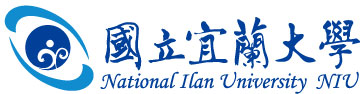 2024年職涯發展季：校園徵才簡表日期：113年3月27日(星期三)地點：本校學生活動中心公司名稱公司名稱台灣保來得股份有限公司台灣保來得股份有限公司台灣保來得股份有限公司台灣保來得股份有限公司台灣保來得股份有限公司屬性屬性□資訊通訊  █生產製造□貿易業務  □補教文化□餐飲服務  □物流倉儲 □其他                □資訊通訊  █生產製造□貿易業務  □補教文化□餐飲服務  □物流倉儲 □其他                營利事業統一編號營利事業統一編號5029050350290503502905035029050350290503屬性屬性□資訊通訊  █生產製造□貿易業務  □補教文化□餐飲服務  □物流倉儲 □其他                □資訊通訊  █生產製造□貿易業務  □補教文化□餐飲服務  □物流倉儲 □其他                公司地址公司地址苗栗縣竹南鎮大埔里20鄰中埔街1號苗栗縣竹南鎮大埔里20鄰中埔街1號苗栗縣竹南鎮大埔里20鄰中埔街1號苗栗縣竹南鎮大埔里20鄰中埔街1號苗栗縣竹南鎮大埔里20鄰中埔街1號電話/傳真電話/傳真TEL:037-581121FAX:037-581128TEL:037-581121FAX:037-581128聯絡人/職稱聯絡人/職稱陳淑寬/專員、曾祖荻/管理師陳淑寬/專員、曾祖荻/管理師陳淑寬/專員、曾祖荻/管理師陳淑寬/專員、曾祖荻/管理師陳淑寬/專員、曾祖荻/管理師E-mailE-mailVivi.chen@porite.comtwchelseatseng@porite.com.twVivi.chen@porite.comtwchelseatseng@porite.com.tw公司簡介公司簡介保來得集團公司遍佈日本、台灣、大陸、東南亞、歐洲、美國、印度等地，產品銷售世界各地，台灣保來得為集團第一個海外分公司，目前為全球粉末冶金界中單一工廠產值最大的生產基地，並且在台灣已建廠達50年之久，是全球最專業的粉末冶金零件專業製造商之一。保來得集團公司遍佈日本、台灣、大陸、東南亞、歐洲、美國、印度等地，產品銷售世界各地，台灣保來得為集團第一個海外分公司，目前為全球粉末冶金界中單一工廠產值最大的生產基地，並且在台灣已建廠達50年之久，是全球最專業的粉末冶金零件專業製造商之一。保來得集團公司遍佈日本、台灣、大陸、東南亞、歐洲、美國、印度等地，產品銷售世界各地，台灣保來得為集團第一個海外分公司，目前為全球粉末冶金界中單一工廠產值最大的生產基地，並且在台灣已建廠達50年之久，是全球最專業的粉末冶金零件專業製造商之一。保來得集團公司遍佈日本、台灣、大陸、東南亞、歐洲、美國、印度等地，產品銷售世界各地，台灣保來得為集團第一個海外分公司，目前為全球粉末冶金界中單一工廠產值最大的生產基地，並且在台灣已建廠達50年之久，是全球最專業的粉末冶金零件專業製造商之一。保來得集團公司遍佈日本、台灣、大陸、東南亞、歐洲、美國、印度等地，產品銷售世界各地，台灣保來得為集團第一個海外分公司，目前為全球粉末冶金界中單一工廠產值最大的生產基地，並且在台灣已建廠達50年之久，是全球最專業的粉末冶金零件專業製造商之一。保來得集團公司遍佈日本、台灣、大陸、東南亞、歐洲、美國、印度等地，產品銷售世界各地，台灣保來得為集團第一個海外分公司，目前為全球粉末冶金界中單一工廠產值最大的生產基地，並且在台灣已建廠達50年之久，是全球最專業的粉末冶金零件專業製造商之一。保來得集團公司遍佈日本、台灣、大陸、東南亞、歐洲、美國、印度等地，產品銷售世界各地，台灣保來得為集團第一個海外分公司，目前為全球粉末冶金界中單一工廠產值最大的生產基地，並且在台灣已建廠達50年之久，是全球最專業的粉末冶金零件專業製造商之一。保來得集團公司遍佈日本、台灣、大陸、東南亞、歐洲、美國、印度等地，產品銷售世界各地，台灣保來得為集團第一個海外分公司，目前為全球粉末冶金界中單一工廠產值最大的生產基地，並且在台灣已建廠達50年之久，是全球最專業的粉末冶金零件專業製造商之一。保來得集團公司遍佈日本、台灣、大陸、東南亞、歐洲、美國、印度等地，產品銷售世界各地，台灣保來得為集團第一個海外分公司，目前為全球粉末冶金界中單一工廠產值最大的生產基地，並且在台灣已建廠達50年之久，是全球最專業的粉末冶金零件專業製造商之一。福利制度福利制度1.法定假別2.年終獎金、紅利、三節獎金／禮品、結婚禮金、子女獎助學金、員工團保3.資深員工旅遊補助、實施在職訓練及員工進修1.法定假別2.年終獎金、紅利、三節獎金／禮品、結婚禮金、子女獎助學金、員工團保3.資深員工旅遊補助、實施在職訓練及員工進修1.法定假別2.年終獎金、紅利、三節獎金／禮品、結婚禮金、子女獎助學金、員工團保3.資深員工旅遊補助、實施在職訓練及員工進修1.法定假別2.年終獎金、紅利、三節獎金／禮品、結婚禮金、子女獎助學金、員工團保3.資深員工旅遊補助、實施在職訓練及員工進修1.法定假別2.年終獎金、紅利、三節獎金／禮品、結婚禮金、子女獎助學金、員工團保3.資深員工旅遊補助、實施在職訓練及員工進修1.法定假別2.年終獎金、紅利、三節獎金／禮品、結婚禮金、子女獎助學金、員工團保3.資深員工旅遊補助、實施在職訓練及員工進修1.法定假別2.年終獎金、紅利、三節獎金／禮品、結婚禮金、子女獎助學金、員工團保3.資深員工旅遊補助、實施在職訓練及員工進修1.法定假別2.年終獎金、紅利、三節獎金／禮品、結婚禮金、子女獎助學金、員工團保3.資深員工旅遊補助、實施在職訓練及員工進修1.法定假別2.年終獎金、紅利、三節獎金／禮品、結婚禮金、子女獎助學金、員工團保3.資深員工旅遊補助、實施在職訓練及員工進修徵才職稱及條件職缺名稱名額科系科系工作內容工作內容工作內容工作內容工作內容薪資待遇徵才職稱及條件材料研發工程師2材料工程相關材料工程相關1.負責新材料的評估、測試、分析與選擇。2.開發新型材料、元件及其製造技術、負責新產品或技術的製程開發與導入。3.制定新產品、新工藝開發計劃所需儀器設備要求和計劃，制定新產品檢驗標準。4.負責產品驗證及異常分析，協助量產追蹤及製程改善。5.負責生產設備的改善與維護。1.負責新材料的評估、測試、分析與選擇。2.開發新型材料、元件及其製造技術、負責新產品或技術的製程開發與導入。3.制定新產品、新工藝開發計劃所需儀器設備要求和計劃，制定新產品檢驗標準。4.負責產品驗證及異常分析，協助量產追蹤及製程改善。5.負責生產設備的改善與維護。1.負責新材料的評估、測試、分析與選擇。2.開發新型材料、元件及其製造技術、負責新產品或技術的製程開發與導入。3.制定新產品、新工藝開發計劃所需儀器設備要求和計劃，制定新產品檢驗標準。4.負責產品驗證及異常分析，協助量產追蹤及製程改善。5.負責生產設備的改善與維護。1.負責新材料的評估、測試、分析與選擇。2.開發新型材料、元件及其製造技術、負責新產品或技術的製程開發與導入。3.制定新產品、新工藝開發計劃所需儀器設備要求和計劃，制定新產品檢驗標準。4.負責產品驗證及異常分析，協助量產追蹤及製程改善。5.負責生產設備的改善與維護。1.負責新材料的評估、測試、分析與選擇。2.開發新型材料、元件及其製造技術、負責新產品或技術的製程開發與導入。3.制定新產品、新工藝開發計劃所需儀器設備要求和計劃，制定新產品檢驗標準。4.負責產品驗證及異常分析，協助量產追蹤及製程改善。5.負責生產設備的改善與維護。月薪36,800元以上徵才職稱及條件產品工程師2機械工程相關、電機電子工程相關、化學工程相關機械工程相關、電機電子工程相關、化學工程相關1.新產品開發.設計 2.製程設計.規劃與改善 3.不良產品分析與改善 4.模具設計與改善5.齒輪箱設計1.新產品開發.設計 2.製程設計.規劃與改善 3.不良產品分析與改善 4.模具設計與改善5.齒輪箱設計1.新產品開發.設計 2.製程設計.規劃與改善 3.不良產品分析與改善 4.模具設計與改善5.齒輪箱設計1.新產品開發.設計 2.製程設計.規劃與改善 3.不良產品分析與改善 4.模具設計與改善5.齒輪箱設計1.新產品開發.設計 2.製程設計.規劃與改善 3.不良產品分析與改善 4.模具設計與改善5.齒輪箱設計月薪36,800元以上徵才職稱及條件四班二輪技術員2電機電子維護相關、汽車汽修相關電機電子維護相關、汽車汽修相關機台操作機台操作機台操作機台操作機台操作月薪37,000元以上徵才職稱及條件模具製作技術人員1機械工程相關、工業工程相關機械工程相關、工業工程相關1.模具機械加工作業(車床.磨床.放電.線切.铣床.模具組立)2.CNC銑床操作3.模具一般量測4.模具管理1.模具機械加工作業(車床.磨床.放電.線切.铣床.模具組立)2.CNC銑床操作3.模具一般量測4.模具管理1.模具機械加工作業(車床.磨床.放電.線切.铣床.模具組立)2.CNC銑床操作3.模具一般量測4.模具管理1.模具機械加工作業(車床.磨床.放電.線切.铣床.模具組立)2.CNC銑床操作3.模具一般量測4.模具管理1.模具機械加工作業(車床.磨床.放電.線切.铣床.模具組立)2.CNC銑床操作3.模具一般量測4.模具管理月薪35,000元以上徵才職稱及條件國外業務專員2國際貿易相關、一般商業學類、英美語文相關國際貿易相關、一般商業學類、英美語文相關1.與客戶建立、保持良好互動關係，並掌握溝通管道。2.客戶有負面訊息產生時，即時了解客戶需求，協調廠內提出因應措施。3.依據產品交期，與各部門協調工作排序。4.追蹤產品製造進度、確保符合交期規劃。5.發現具無法達成產品交期的風險時，及時採取應變措施。6.定期追蹤客戶付款情況，逾期帳款跟催。1.與客戶建立、保持良好互動關係，並掌握溝通管道。2.客戶有負面訊息產生時，即時了解客戶需求，協調廠內提出因應措施。3.依據產品交期，與各部門協調工作排序。4.追蹤產品製造進度、確保符合交期規劃。5.發現具無法達成產品交期的風險時，及時採取應變措施。6.定期追蹤客戶付款情況，逾期帳款跟催。1.與客戶建立、保持良好互動關係，並掌握溝通管道。2.客戶有負面訊息產生時，即時了解客戶需求，協調廠內提出因應措施。3.依據產品交期，與各部門協調工作排序。4.追蹤產品製造進度、確保符合交期規劃。5.發現具無法達成產品交期的風險時，及時採取應變措施。6.定期追蹤客戶付款情況，逾期帳款跟催。1.與客戶建立、保持良好互動關係，並掌握溝通管道。2.客戶有負面訊息產生時，即時了解客戶需求，協調廠內提出因應措施。3.依據產品交期，與各部門協調工作排序。4.追蹤產品製造進度、確保符合交期規劃。5.發現具無法達成產品交期的風險時，及時採取應變措施。6.定期追蹤客戶付款情況，逾期帳款跟催。1.與客戶建立、保持良好互動關係，並掌握溝通管道。2.客戶有負面訊息產生時，即時了解客戶需求，協調廠內提出因應措施。3.依據產品交期，與各部門協調工作排序。4.追蹤產品製造進度、確保符合交期規劃。5.發現具無法達成產品交期的風險時，及時採取應變措施。6.定期追蹤客戶付款情況，逾期帳款跟催。月薪36,500元以上徵才職稱及條件水電、設備電氣維修人員1電機電子維護相關、機械維護相關電機電子維護相關、機械維護相關水電技師：1.依水電管路圖進行配置施工。2.水電工程與設備異常維修。設備電氣技師：1.依電氣管路圖進行配置施工。2.設備電氣異常維修。水電技師：1.依水電管路圖進行配置施工。2.水電工程與設備異常維修。設備電氣技師：1.依電氣管路圖進行配置施工。2.設備電氣異常維修。水電技師：1.依水電管路圖進行配置施工。2.水電工程與設備異常維修。設備電氣技師：1.依電氣管路圖進行配置施工。2.設備電氣異常維修。水電技師：1.依水電管路圖進行配置施工。2.水電工程與設備異常維修。設備電氣技師：1.依電氣管路圖進行配置施工。2.設備電氣異常維修。水電技師：1.依水電管路圖進行配置施工。2.水電工程與設備異常維修。設備電氣技師：1.依電氣管路圖進行配置施工。2.設備電氣異常維修。月薪35,000元以上徵才職稱及條件職業安全衛生管理師1公共衛生相關、環境工程相關公共衛生相關、環境工程相關1.建立、修訂及執行專案相關安全衛生政策、計劃、程序書及標準。2.負責安全衛生系統管理相關業務，收集、分析並解釋與職業疾病、災害有關的統計資料。3.執行安全衛生督導及稽核、調查工業事故、傷害與職業災害，找出成因與預防措施。4.檢視作業設備安全，建議作業設備安全規定，並因應勞工作業需求提供個人防護器具。5.規劃執行員工勞工安全衛生教育訓練，召開勞工安全委員會，檢討廠區安全事件。1.建立、修訂及執行專案相關安全衛生政策、計劃、程序書及標準。2.負責安全衛生系統管理相關業務，收集、分析並解釋與職業疾病、災害有關的統計資料。3.執行安全衛生督導及稽核、調查工業事故、傷害與職業災害，找出成因與預防措施。4.檢視作業設備安全，建議作業設備安全規定，並因應勞工作業需求提供個人防護器具。5.規劃執行員工勞工安全衛生教育訓練，召開勞工安全委員會，檢討廠區安全事件。1.建立、修訂及執行專案相關安全衛生政策、計劃、程序書及標準。2.負責安全衛生系統管理相關業務，收集、分析並解釋與職業疾病、災害有關的統計資料。3.執行安全衛生督導及稽核、調查工業事故、傷害與職業災害，找出成因與預防措施。4.檢視作業設備安全，建議作業設備安全規定，並因應勞工作業需求提供個人防護器具。5.規劃執行員工勞工安全衛生教育訓練，召開勞工安全委員會，檢討廠區安全事件。1.建立、修訂及執行專案相關安全衛生政策、計劃、程序書及標準。2.負責安全衛生系統管理相關業務，收集、分析並解釋與職業疾病、災害有關的統計資料。3.執行安全衛生督導及稽核、調查工業事故、傷害與職業災害，找出成因與預防措施。4.檢視作業設備安全，建議作業設備安全規定，並因應勞工作業需求提供個人防護器具。5.規劃執行員工勞工安全衛生教育訓練，召開勞工安全委員會，檢討廠區安全事件。1.建立、修訂及執行專案相關安全衛生政策、計劃、程序書及標準。2.負責安全衛生系統管理相關業務，收集、分析並解釋與職業疾病、災害有關的統計資料。3.執行安全衛生督導及稽核、調查工業事故、傷害與職業災害，找出成因與預防措施。4.檢視作業設備安全，建議作業設備安全規定，並因應勞工作業需求提供個人防護器具。5.規劃執行員工勞工安全衛生教育訓練，召開勞工安全委員會，檢討廠區安全事件。待遇面議 學生需準備履歷學生需準備履歷█是  □ 否█是  □ 否進行現場
面試/徵才█是  □ 否需求類型需求類型█全職  □工讀█全職  □工讀█全職  □工讀